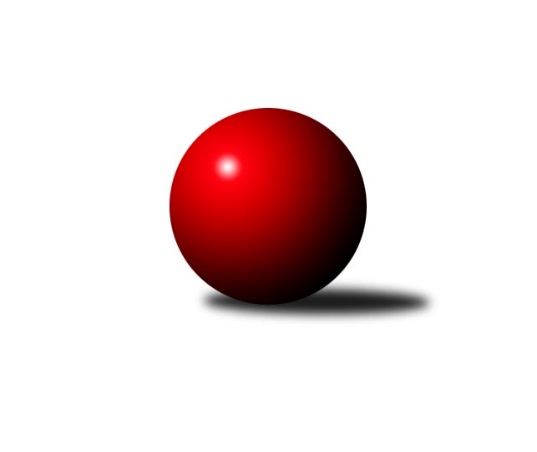 Č.9Ročník 2023/2024	4.6.2024 Krajský přebor KV 2023/2024Statistika 9. kolaTabulka družstev:		družstvo	záp	výh	rem	proh	skore	sety	průměr	body	plné	dorážka	chyby	1.	Sokol Teplá	9	9	0	0	63.0 : 9.0 	(148.0 : 68.0)	2890	18	1986	905	29.7	2.	TJ Šabina	9	7	0	2	46.5 : 25.5 	(135.0 : 81.0)	2933	14	2031	902	37.1	3.	TJ Jáchymov	9	6	0	3	45.5 : 26.5 	(125.5 : 90.5)	2744	12	1936	809	37.1	4.	TJ Lomnice E	9	5	0	4	39.0 : 33.0 	(110.0 : 106.0)	2799	10	1954	845	59.7	5.	Kuželky Aš C	9	5	0	4	38.0 : 34.0 	(108.5 : 107.5)	2951	10	2078	873	62.4	6.	TJ Lomnice D	9	3	2	4	27.0 : 45.0 	(86.0 : 130.0)	2653	8	1874	779	65.3	7.	KK Karlovy Vary	9	3	1	5	30.0 : 42.0 	(107.0 : 109.0)	2894	7	2030	865	71	8.	Slovan K.Vary C	9	3	0	6	34.0 : 38.0 	(101.0 : 115.0)	2916	6	2062	853	61.4	9.	TJ Lomnice C	9	2	1	6	28.0 : 44.0 	(101.5 : 114.5)	2709	5	1902	806	53.6	10.	Kuželky Aš D/H	9	0	0	9	9.0 : 63.0 	(57.5 : 158.5)	2669	0	1890	778	84.9Tabulka doma:		družstvo	záp	výh	rem	proh	skore	sety	průměr	body	maximum	minimum	1.	Sokol Teplá	4	4	0	0	29.0 : 3.0 	(67.0 : 29.0)	3208	8	3359	3049	2.	TJ Jáchymov	5	4	0	1	30.0 : 10.0 	(80.0 : 40.0)	2483	8	2509	2446	3.	Kuželky Aš C	5	4	0	1	27.0 : 13.0 	(63.0 : 57.0)	3054	8	3148	2985	4.	TJ Šabina	4	3	0	1	21.0 : 11.0 	(65.0 : 31.0)	2485	6	2561	2415	5.	Slovan K.Vary C	5	3	0	2	25.0 : 15.0 	(62.0 : 58.0)	3004	6	3069	2965	6.	TJ Lomnice D	4	2	1	1	14.0 : 18.0 	(41.5 : 54.5)	2804	5	2924	2637	7.	TJ Lomnice C	5	2	1	2	21.0 : 19.0 	(65.0 : 55.0)	2903	5	3011	2844	8.	TJ Lomnice E	4	2	0	2	18.0 : 14.0 	(51.5 : 44.5)	2930	4	3009	2853	9.	KK Karlovy Vary	4	1	0	3	11.0 : 21.0 	(46.5 : 49.5)	2976	2	3054	2887	10.	Kuželky Aš D/H	5	0	0	5	7.0 : 33.0 	(37.5 : 82.5)	2781	0	2821	2656Tabulka venku:		družstvo	záp	výh	rem	proh	skore	sety	průměr	body	maximum	minimum	1.	Sokol Teplá	5	5	0	0	34.0 : 6.0 	(81.0 : 39.0)	2827	10	3103	2433	2.	TJ Šabina	5	4	0	1	25.5 : 14.5 	(70.0 : 50.0)	3045	8	3214	2869	3.	TJ Lomnice E	5	3	0	2	21.0 : 19.0 	(58.5 : 61.5)	2798	6	3013	2296	4.	KK Karlovy Vary	5	2	1	2	19.0 : 21.0 	(60.5 : 59.5)	2883	5	2944	2844	5.	TJ Jáchymov	4	2	0	2	15.5 : 16.5 	(45.5 : 50.5)	2832	4	3082	2381	6.	TJ Lomnice D	5	1	1	3	13.0 : 27.0 	(44.5 : 75.5)	2669	3	2952	2325	7.	Kuželky Aš C	4	1	0	3	11.0 : 21.0 	(45.5 : 50.5)	2916	2	2970	2792	8.	Slovan K.Vary C	4	0	0	4	9.0 : 23.0 	(39.0 : 57.0)	2871	0	2921	2844	9.	TJ Lomnice C	4	0	0	4	7.0 : 25.0 	(36.5 : 59.5)	2660	0	2927	2437	10.	Kuželky Aš D/H	4	0	0	4	2.0 : 30.0 	(20.0 : 76.0)	2641	0	2887	2268Tabulka podzimní části:		družstvo	záp	výh	rem	proh	skore	sety	průměr	body	doma	venku	1.	Sokol Teplá	9	9	0	0	63.0 : 9.0 	(148.0 : 68.0)	2890	18 	4 	0 	0 	5 	0 	0	2.	TJ Šabina	9	7	0	2	46.5 : 25.5 	(135.0 : 81.0)	2933	14 	3 	0 	1 	4 	0 	1	3.	TJ Jáchymov	9	6	0	3	45.5 : 26.5 	(125.5 : 90.5)	2744	12 	4 	0 	1 	2 	0 	2	4.	TJ Lomnice E	9	5	0	4	39.0 : 33.0 	(110.0 : 106.0)	2799	10 	2 	0 	2 	3 	0 	2	5.	Kuželky Aš C	9	5	0	4	38.0 : 34.0 	(108.5 : 107.5)	2951	10 	4 	0 	1 	1 	0 	3	6.	TJ Lomnice D	9	3	2	4	27.0 : 45.0 	(86.0 : 130.0)	2653	8 	2 	1 	1 	1 	1 	3	7.	KK Karlovy Vary	9	3	1	5	30.0 : 42.0 	(107.0 : 109.0)	2894	7 	1 	0 	3 	2 	1 	2	8.	Slovan K.Vary C	9	3	0	6	34.0 : 38.0 	(101.0 : 115.0)	2916	6 	3 	0 	2 	0 	0 	4	9.	TJ Lomnice C	9	2	1	6	28.0 : 44.0 	(101.5 : 114.5)	2709	5 	2 	1 	2 	0 	0 	4	10.	Kuželky Aš D/H	9	0	0	9	9.0 : 63.0 	(57.5 : 158.5)	2669	0 	0 	0 	5 	0 	0 	4Tabulka jarní části:		družstvo	záp	výh	rem	proh	skore	sety	průměr	body	doma	venku	1.	TJ Lomnice E	0	0	0	0	0.0 : 0.0 	(0.0 : 0.0)	0	0 	0 	0 	0 	0 	0 	0 	2.	KK Karlovy Vary	0	0	0	0	0.0 : 0.0 	(0.0 : 0.0)	0	0 	0 	0 	0 	0 	0 	0 	3.	Slovan K.Vary C	0	0	0	0	0.0 : 0.0 	(0.0 : 0.0)	0	0 	0 	0 	0 	0 	0 	0 	4.	Kuželky Aš D/H	0	0	0	0	0.0 : 0.0 	(0.0 : 0.0)	0	0 	0 	0 	0 	0 	0 	0 	5.	Kuželky Aš C	0	0	0	0	0.0 : 0.0 	(0.0 : 0.0)	0	0 	0 	0 	0 	0 	0 	0 	6.	TJ Šabina	0	0	0	0	0.0 : 0.0 	(0.0 : 0.0)	0	0 	0 	0 	0 	0 	0 	0 	7.	TJ Jáchymov	0	0	0	0	0.0 : 0.0 	(0.0 : 0.0)	0	0 	0 	0 	0 	0 	0 	0 	8.	TJ Lomnice C	0	0	0	0	0.0 : 0.0 	(0.0 : 0.0)	0	0 	0 	0 	0 	0 	0 	0 	9.	TJ Lomnice D	0	0	0	0	0.0 : 0.0 	(0.0 : 0.0)	0	0 	0 	0 	0 	0 	0 	0 	10.	Sokol Teplá	0	0	0	0	0.0 : 0.0 	(0.0 : 0.0)	0	0 	0 	0 	0 	0 	0 	0 Zisk bodů pro družstvo:		jméno hráče	družstvo	body	zápasy	v %	dílčí body	sety	v %	1.	Miroslav Bubla 	Sokol Teplá 	9	/	9	(100%)	32	/	36	(89%)	2.	Luboš Axamský 	Sokol Teplá 	7	/	7	(100%)	23.5	/	28	(84%)	3.	Josef Veverka 	TJ Lomnice C 	7	/	8	(88%)	23	/	32	(72%)	4.	Miroslava Boková 	Sokol Teplá 	7	/	8	(88%)	22	/	32	(69%)	5.	Tomáš Seidl 	TJ Šabina  	7	/	9	(78%)	26	/	36	(72%)	6.	Lubomír Martinek 	Slovan K.Vary C 	7	/	9	(78%)	22.5	/	36	(63%)	7.	Jiří Šrek 	TJ Jáchymov 	6	/	8	(75%)	25	/	32	(78%)	8.	Lukáš Kožíšek 	TJ Lomnice E 	6	/	8	(75%)	20	/	32	(63%)	9.	Ivan Boško 	Sokol Teplá 	6	/	8	(75%)	17	/	32	(53%)	10.	Jiří Beneš ml.	TJ Šabina  	6	/	9	(67%)	25	/	36	(69%)	11.	Miroslav Vlček 	TJ Jáchymov 	6	/	9	(67%)	23	/	36	(64%)	12.	Václav Zeman 	KK Karlovy Vary 	6	/	9	(67%)	23	/	36	(64%)	13.	Petr Tauber 	Sokol Teplá 	6	/	9	(67%)	23	/	36	(64%)	14.	Petra Prouzová 	TJ Lomnice E 	6	/	9	(67%)	22.5	/	36	(63%)	15.	Jiří Šafr 	Slovan K.Vary C 	6	/	9	(67%)	21.5	/	36	(60%)	16.	Jiří Bláha 	Kuželky Aš C 	5.5	/	7	(79%)	17.5	/	28	(63%)	17.	Martin Kuchař 	TJ Jáchymov 	5.5	/	9	(61%)	21	/	36	(58%)	18.	Libor Kupka 	KK Karlovy Vary 	5	/	6	(83%)	17	/	24	(71%)	19.	Miroslav Pešťák 	Sokol Teplá 	5	/	6	(83%)	15.5	/	24	(65%)	20.	Andrea Ječmenová 	TJ Lomnice E 	5	/	6	(83%)	15	/	24	(63%)	21.	František Seidl 	TJ Šabina  	5	/	7	(71%)	22	/	28	(79%)	22.	Rudolf Schimmer 	TJ Lomnice D 	5	/	9	(56%)	20	/	36	(56%)	23.	Dagmar Jedličková 	Kuželky Aš C 	5	/	9	(56%)	19	/	36	(53%)	24.	Jiří Flejšar 	TJ Lomnice C 	5	/	9	(56%)	18	/	36	(50%)	25.	Filip Maňák 	TJ Lomnice D 	4	/	5	(80%)	13	/	20	(65%)	26.	Irena Živná 	TJ Jáchymov 	4	/	5	(80%)	12.5	/	20	(63%)	27.	Dominik Kopčík 	Kuželky Aš C 	4	/	5	(80%)	12	/	20	(60%)	28.	Klára Egererová 	TJ Lomnice E 	4	/	6	(67%)	17	/	24	(71%)	29.	Karel Stehlík 	Kuželky Aš C 	4	/	6	(67%)	11.5	/	24	(48%)	30.	Eduard Seidl 	TJ Šabina  	4	/	7	(57%)	20	/	28	(71%)	31.	Miroslav Handšuh 	Slovan K.Vary C 	4	/	7	(57%)	12.5	/	28	(45%)	32.	Jiří Gabriško 	KK Karlovy Vary 	4	/	8	(50%)	17	/	32	(53%)	33.	Stanislav Pelc 	TJ Jáchymov 	4	/	8	(50%)	14	/	32	(44%)	34.	Ľubomír Hromada 	TJ Lomnice C 	4	/	9	(44%)	18.5	/	36	(51%)	35.	Jaromír Černý 	TJ Šabina  	4	/	9	(44%)	11	/	36	(31%)	36.	Václav Veselý 	Kuželky Aš C 	3.5	/	8	(44%)	19	/	32	(59%)	37.	Ludvík Maňák 	TJ Lomnice D 	3	/	3	(100%)	11	/	12	(92%)	38.	Jan Horák 	Sokol Teplá 	3	/	3	(100%)	8	/	12	(67%)	39.	Ivana Nová 	TJ Jáchymov 	3	/	4	(75%)	8	/	16	(50%)	40.	Blanka Martinková 	Slovan K.Vary C 	3	/	5	(60%)	9	/	20	(45%)	41.	Marek Zvěřina 	TJ Šabina  	3	/	7	(43%)	17	/	28	(61%)	42.	Vladimír Veselý ml.	Kuželky Aš C 	3	/	7	(43%)	14	/	28	(50%)	43.	Albert Kupčík 	TJ Lomnice D 	3	/	7	(43%)	13.5	/	28	(48%)	44.	Dana Blaslová 	TJ Jáchymov 	3	/	8	(38%)	17	/	32	(53%)	45.	Jiří Hojsák 	KK Karlovy Vary 	3	/	8	(38%)	15	/	32	(47%)	46.	Jan Bartoš 	Kuželky Aš D/H 	3	/	8	(38%)	13	/	32	(41%)	47.	Ota Laudát 	Kuželky Aš C 	3	/	8	(38%)	11.5	/	32	(36%)	48.	Vítězslav Vodehnal 	KK Karlovy Vary 	3	/	9	(33%)	18	/	36	(50%)	49.	Kateřina Hlaváčová 	Slovan K.Vary C 	3	/	9	(33%)	13	/	36	(36%)	50.	Miloš Peka 	Kuželky Aš D/H 	3	/	9	(33%)	12	/	36	(33%)	51.	Jiří Nový 	TJ Šabina  	2.5	/	5	(50%)	12	/	20	(60%)	52.	Soňa Šimáčková 	TJ Lomnice E 	2	/	4	(50%)	9	/	16	(56%)	53.	Kryštof Prouza 	TJ Lomnice D 	2	/	4	(50%)	7	/	16	(44%)	54.	Monika Ondrušková 	TJ Lomnice C 	2	/	5	(40%)	10	/	20	(50%)	55.	Pavlína Stašová 	Slovan K.Vary C 	2	/	5	(40%)	9.5	/	20	(48%)	56.	Růžena Kováčiková 	TJ Lomnice C 	2	/	7	(29%)	10	/	28	(36%)	57.	Ludmila Harazinová 	Kuželky Aš D/H 	2	/	7	(29%)	9.5	/	28	(34%)	58.	Hanuš Slavík 	TJ Lomnice D 	2	/	7	(29%)	9	/	28	(32%)	59.	Petr Lidmila 	TJ Lomnice C 	2	/	9	(22%)	12	/	36	(33%)	60.	Kristýna Prouzová 	TJ Lomnice E 	1	/	1	(100%)	3	/	4	(75%)	61.	Barbora Šimáčková 	TJ Lomnice D 	1	/	1	(100%)	3	/	4	(75%)	62.	Stanislav Květoň 	TJ Šabina  	1	/	1	(100%)	2	/	4	(50%)	63.	Jiří Velek 	Sokol Teplá 	1	/	1	(100%)	2	/	4	(50%)	64.	Luboš Kožíšek 	TJ Lomnice E 	1	/	2	(50%)	5	/	8	(63%)	65.	Ladislav Martínek 	TJ Jáchymov 	1	/	2	(50%)	3	/	8	(38%)	66.	Petr Koubek 	TJ Lomnice E 	1	/	2	(50%)	3	/	8	(38%)	67.	Zdeněk Kříž ml.	Slovan K.Vary C 	1	/	2	(50%)	2	/	8	(25%)	68.	Veronika Fantová 	Kuželky Aš D/H 	1	/	4	(25%)	3.5	/	16	(22%)	69.	Jiří Mitáček ml.	KK Karlovy Vary 	1	/	5	(20%)	7	/	20	(35%)	70.	Petr Janda 	TJ Lomnice C 	1	/	5	(20%)	6	/	20	(30%)	71.	Jaroslav Bendák 	TJ Lomnice D 	1	/	5	(20%)	6	/	20	(30%)	72.	Luděk Stríž 	Slovan K.Vary C 	1	/	5	(20%)	5.5	/	20	(28%)	73.	Iva Knesplová Koubková 	TJ Lomnice E 	1	/	8	(13%)	7	/	32	(22%)	74.	Marcel Toužimský 	Slovan K.Vary C 	0	/	1	(0%)	1	/	4	(25%)	75.	Rostislav Milota 	Sokol Teplá 	0	/	1	(0%)	1	/	4	(25%)	76.	Pavel Benčík 	Kuželky Aš D/H 	0	/	1	(0%)	1	/	4	(25%)	77.	Tomáš Koubek 	TJ Lomnice E 	0	/	1	(0%)	0	/	4	(0%)	78.	Miroslav Měřička 	TJ Lomnice D 	0	/	1	(0%)	0	/	4	(0%)	79.	Silva Trousilová 	TJ Lomnice E 	0	/	1	(0%)	0	/	4	(0%)	80.	František Repčík 	Kuželky Aš D/H 	0	/	1	(0%)	0	/	4	(0%)	81.	Pavel Pazdera 	KK Karlovy Vary 	0	/	2	(0%)	3	/	8	(38%)	82.	Jiří Plavec 	Kuželky Aš C 	0	/	2	(0%)	2	/	8	(25%)	83.	Daniel Furch 	TJ Lomnice D 	0	/	2	(0%)	1.5	/	8	(19%)	84.	Petr Sacher 	TJ Lomnice C 	0	/	2	(0%)	0	/	8	(0%)	85.	Miroslav Procházka 	TJ Lomnice D 	0	/	3	(0%)	4	/	12	(33%)	86.	Nikol Jurdová 	Kuželky Aš D/H 	0	/	3	(0%)	0	/	12	(0%)	87.	Lucie Veršecká 	TJ Lomnice D 	0	/	3	(0%)	0	/	12	(0%)	88.	Josef Ženíšek 	KK Karlovy Vary 	0	/	4	(0%)	5	/	16	(31%)	89.	Helena Pollnerová 	TJ Lomnice D 	0	/	4	(0%)	1	/	16	(6%)	90.	Tomáš Tuček 	Kuželky Aš D/H 	0	/	5	(0%)	6	/	20	(30%)	91.	Nela Zadražilová 	Kuželky Aš D/H 	0	/	7	(0%)	8.5	/	28	(30%)	92.	Miroslav Jurda 	Kuželky Aš D/H 	0	/	8	(0%)	4	/	32	(13%)Průměry na kuželnách:		kuželna	průměr	plné	dorážka	chyby	výkon na hráče	1.	Sokol Teplá, 1-4	3069	2113	955	47.4	(511.6)	2.	Kuželky Aš, 1-4	3019	2100	918	61.2	(503.2)	3.	Karlovy Vary, 1-4	2984	2082	901	59.0	(497.4)	4.	Lomnice, 1-4	2879	2020	859	67.5	(480.0)	5.	Hazlov, 1-4	2875	2021	853	76.5	(479.3)	6.	TJ Šabina, 1-2	2439	1713	726	23.3	(406.6)	7.	Jáchymov, 1-2	2427	1711	715	30.0	(404.5)Nejlepší výkony na kuželnách:Sokol Teplá, 1-4Sokol Teplá	3359	4. kolo	Petr Tauber 	Sokol Teplá	605	4. koloSokol Teplá	3261	8. kolo	Miroslav Bubla 	Sokol Teplá	593	4. koloSokol Teplá	3161	6. kolo	Ivan Boško 	Sokol Teplá	567	8. koloSokol Teplá	3049	2. kolo	Miroslav Pešťák 	Sokol Teplá	557	8. koloKuželky Aš C	2970	8. kolo	Miroslava Boková 	Sokol Teplá	555	4. koloTJ Lomnice E	2959	4. kolo	Petra Prouzová 	TJ Lomnice E	554	4. koloTJ Lomnice D	2952	6. kolo	Miroslava Boková 	Sokol Teplá	553	8. koloSlovan K.Vary C	2844	2. kolo	Luboš Axamský 	Sokol Teplá	553	6. kolo		. kolo	Ivan Boško 	Sokol Teplá	551	4. kolo		. kolo	Luboš Axamský 	Sokol Teplá	547	8. koloKuželky Aš, 1-4TJ Šabina 	3214	6. kolo	Eduard Seidl 	TJ Šabina 	572	6. koloKuželky Aš C	3148	4. kolo	Karel Stehlík 	Kuželky Aš C	556	4. koloKuželky Aš C	3078	6. kolo	Dagmar Jedličková 	Kuželky Aš C	552	1. koloKuželky Aš C	3057	1. kolo	Ota Laudát 	Kuželky Aš C	549	4. koloTJ Jáchymov	3045	4. kolo	Jaromír Černý 	TJ Šabina 	540	6. koloKuželky Aš C	3002	9. kolo	Jiří Beneš ml.	TJ Šabina 	539	6. koloKuželky Aš C	2985	2. kolo	Václav Veselý 	Kuželky Aš C	538	6. koloTJ Lomnice C	2927	2. kolo	Tomáš Seidl 	TJ Šabina 	534	6. koloKuželky Aš D/H	2887	1. kolo	Václav Veselý 	Kuželky Aš C	532	9. koloKK Karlovy Vary	2849	9. kolo	Dominik Kopčík 	Kuželky Aš C	526	4. koloKarlovy Vary, 1-4TJ Jáchymov	3082	6. kolo	Václav Zeman 	KK Karlovy Vary	585	8. koloTJ Šabina 	3076	9. kolo	Irena Živná 	TJ Jáchymov	553	6. koloSlovan K.Vary C	3069	5. kolo	Martin Kuchař 	TJ Jáchymov	544	2. koloTJ Jáchymov	3055	2. kolo	Václav Zeman 	KK Karlovy Vary	543	4. koloKK Karlovy Vary	3054	8. kolo	František Seidl 	TJ Šabina 	542	4. koloSokol Teplá	3040	7. kolo	Jiří Beneš ml.	TJ Šabina 	539	9. koloSlovan K.Vary C	3027	9. kolo	Eduard Seidl 	TJ Šabina 	535	4. koloTJ Šabina 	3014	4. kolo	Libor Kupka 	KK Karlovy Vary	534	1. koloKK Karlovy Vary	2997	7. kolo	Jiří Šafr 	Slovan K.Vary C	533	9. koloSlovan K.Vary C	2987	6. kolo	Jiří Šrek 	TJ Jáchymov	531	6. koloLomnice, 1-4Sokol Teplá	3040	1. kolo	Lukáš Kožíšek 	TJ Lomnice E	557	7. koloTJ Lomnice C	3011	3. kolo	Andrea Ječmenová 	TJ Lomnice E	543	2. koloTJ Lomnice E	3009	7. kolo	Václav Zeman 	KK Karlovy Vary	541	3. koloTJ Lomnice E	2958	1. kolo	Josef Veverka 	TJ Lomnice C	535	1. koloKK Karlovy Vary	2944	3. kolo	Vítězslav Vodehnal 	KK Karlovy Vary	531	3. koloTJ Lomnice E	2936	2. kolo	Petra Prouzová 	TJ Lomnice E	529	7. koloTJ Lomnice D	2924	8. kolo	Jiří Flejšar 	TJ Lomnice C	528	3. koloTJ Lomnice C	2924	4. kolo	Ludvík Maňák 	TJ Lomnice D	527	9. koloSlovan K.Vary C	2921	4. kolo	Miroslav Pešťák 	Sokol Teplá	527	1. koloTJ Lomnice E	2913	6. kolo	Ludvík Maňák 	TJ Lomnice D	526	7. koloHazlov, 1-4Sokol Teplá	3103	9. kolo	Miroslav Bubla 	Sokol Teplá	562	9. koloTJ Šabina 	3052	2. kolo	Tomáš Seidl 	TJ Šabina 	548	2. koloTJ Lomnice E	3013	8. kolo	Kryštof Prouza 	TJ Lomnice E	547	8. koloKK Karlovy Vary	2844	6. kolo	Luboš Axamský 	Sokol Teplá	538	9. koloTJ Lomnice D	2837	4. kolo	Petra Prouzová 	TJ Lomnice E	533	8. koloKuželky Aš D/H	2821	9. kolo	Albert Kupčík 	TJ Lomnice D	532	4. koloKuželky Aš D/H	2818	6. kolo	Václav Zeman 	KK Karlovy Vary	531	6. koloKuželky Aš D/H	2814	8. kolo	Tomáš Tuček 	Kuželky Aš D/H	525	6. koloKuželky Aš D/H	2798	4. kolo	Andrea Ječmenová 	TJ Lomnice E	523	8. koloKuželky Aš D/H	2656	2. kolo	Jaromír Černý 	TJ Šabina 	523	2. koloTJ Šabina, 1-2TJ Šabina 	2561	8. kolo	Jiří Beneš ml.	TJ Šabina 	461	8. koloTJ Šabina 	2487	7. kolo	Tomáš Seidl 	TJ Šabina 	456	3. koloTJ Šabina 	2476	3. kolo	Jiří Šrek 	TJ Jáchymov	453	8. koloTJ Lomnice C	2437	7. kolo	Tomáš Seidl 	TJ Šabina 	442	8. koloSokol Teplá	2433	5. kolo	František Seidl 	TJ Šabina 	441	7. koloTJ Šabina 	2415	5. kolo	Jan Horák 	Sokol Teplá	440	5. koloTJ Jáchymov	2381	8. kolo	Ľubomír Hromada 	TJ Lomnice C	439	7. koloTJ Lomnice D	2325	3. kolo	František Seidl 	TJ Šabina 	436	8. kolo		. kolo	Jiří Beneš ml.	TJ Šabina 	436	3. kolo		. kolo	Tomáš Seidl 	TJ Šabina 	434	7. koloJáchymov, 1-2Sokol Teplá	2519	3. kolo	Miroslav Bubla 	Sokol Teplá	460	3. koloTJ Jáchymov	2509	1. kolo	Jiří Šrek 	TJ Jáchymov	454	1. koloTJ Jáchymov	2495	7. kolo	Martin Kuchař 	TJ Jáchymov	450	9. koloTJ Jáchymov	2491	5. kolo	Martin Kuchař 	TJ Jáchymov	443	7. koloTJ Jáchymov	2474	9. kolo	Miroslav Vlček 	TJ Jáchymov	440	5. koloTJ Jáchymov	2446	3. kolo	Růžena Kováčiková 	TJ Lomnice C	436	5. koloTJ Lomnice C	2445	5. kolo	Ivan Boško 	Sokol Teplá	433	3. koloTJ Lomnice D	2327	1. kolo	Miroslav Vlček 	TJ Jáchymov	432	7. koloTJ Lomnice E	2296	9. kolo	Jiří Šrek 	TJ Jáchymov	432	7. koloKuželky Aš D/H	2268	7. kolo	Josef Veverka 	TJ Lomnice C	432	5. koloČetnost výsledků:	8.0 : 0.0	4x	7.0 : 1.0	9x	6.5 : 1.5	1x	6.0 : 2.0	7x	5.0 : 3.0	4x	4.0 : 4.0	2x	3.0 : 5.0	5x	2.0 : 6.0	6x	1.5 : 6.5	1x	1.0 : 7.0	3x	0.0 : 8.0	3x